МБОУ «СШ №49 имени героев-даманцев»Проект «Платье для новогоднего вечера»Выполнила ученица класса 7.1Горлова ЕвгенияХабаровск 2016Содержание.Потребность.Задачи проекта.Банк идей.Выбор ткани.Выбор нитей и машинных игл.Выбор способа изготовления (машинные швы).Выбор оборудования.Экономическое обоснование.Необходимые мерки.Чертёж платья.План раскладки выкроек на ткани.Технологическая карта изготовления платья.Оценка изделия.Потребность .Мы с одноклассниками 2016 год решили отпраздновать на дискотеке в «Великано». Я долго думала, что мне надеть. И решила, что в этом году платье я сошью сама. Тем более, что в кружке «Мода и конструирование одежды» я занимаюсь уже 2-й годЗадачи, которые я перед собой поставила:Создать модель;Снять мерки и построить чертёж выкройки;Подобрать ткань;Раскроить и сшить несложное платье.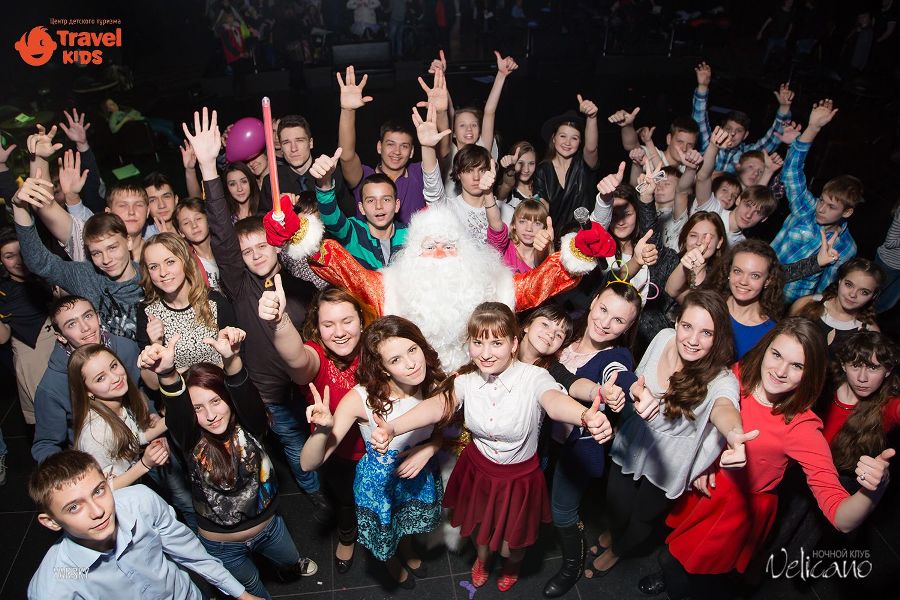 Банк идей.Вывод: Я выбрала прямое платье с прямым коротким рукавом мятного цвета, так как мятный цвет моден в этом сезоне и для моей фигуры подойдёт больше платье свободного покроя.Для начала выберу ткань для платья.Вывод: Мой выбор пал на ткань габардин. Во-первых, потому, что мятных оттенков в магазине оказалось не так много. Во-вторых, габардин обладает хорошими эксплуатационными свойствами – значит, более практичен. Выбор нитей и машинных иглВывод: Для изготовления платья из габардина подойдут нитки хлопчатобумажные №40 и игла машинная №90 .Для изготовления моего платья мне необходимо освоить следующие машинные швы:Выбор оборудования.Вывод: данное оборудование будет мне необходимо.Экономическое обоснование проекта.Вывод: мой проект экономичен, так как подобное платье в магазине стоит в 5 раз дороже.Для того, чтобы сшить правильно платье мне необходимо снять мерки с фигуры и построить чертёж.Дальше строим чертёж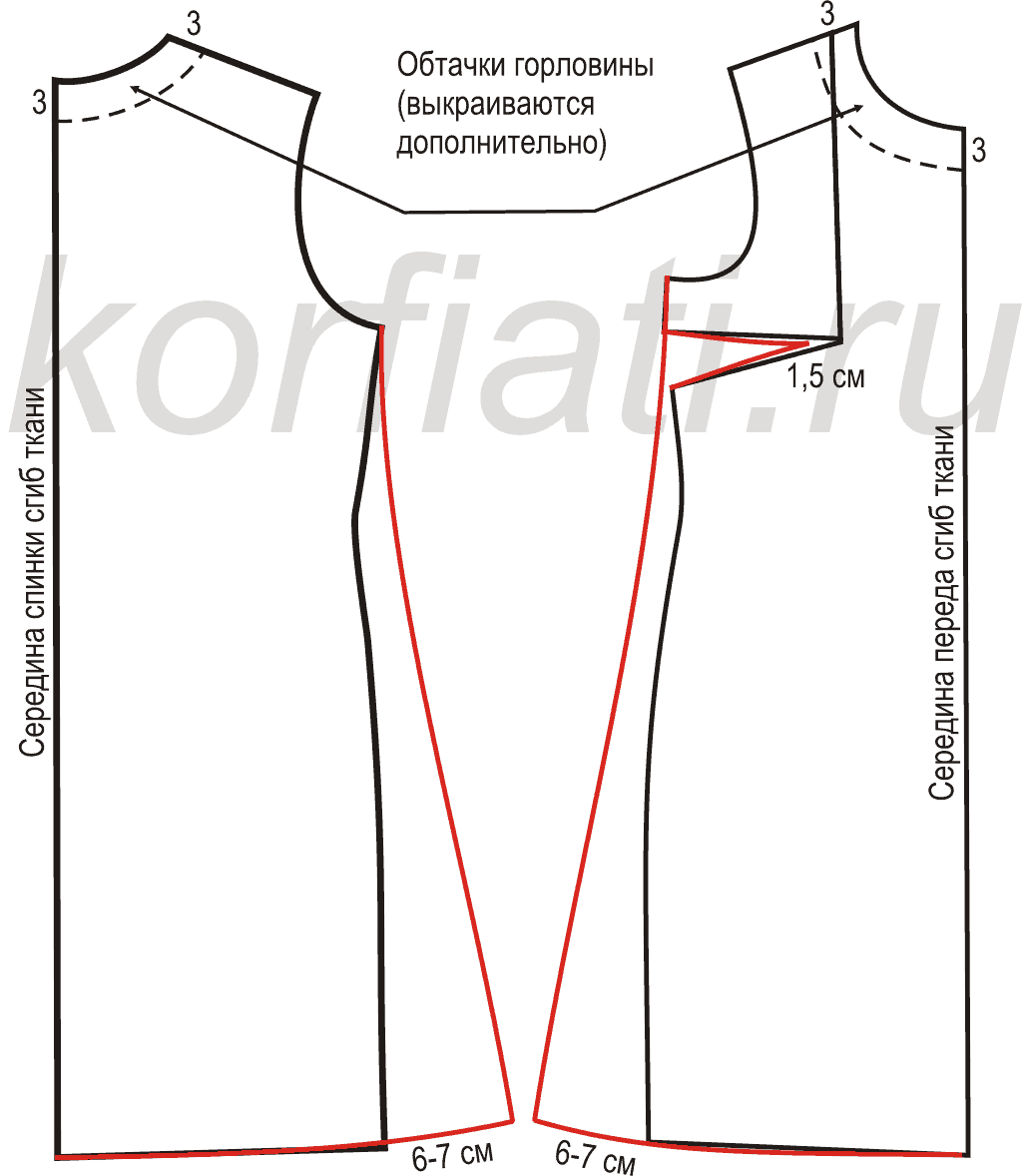 Раскладка и раскрой платья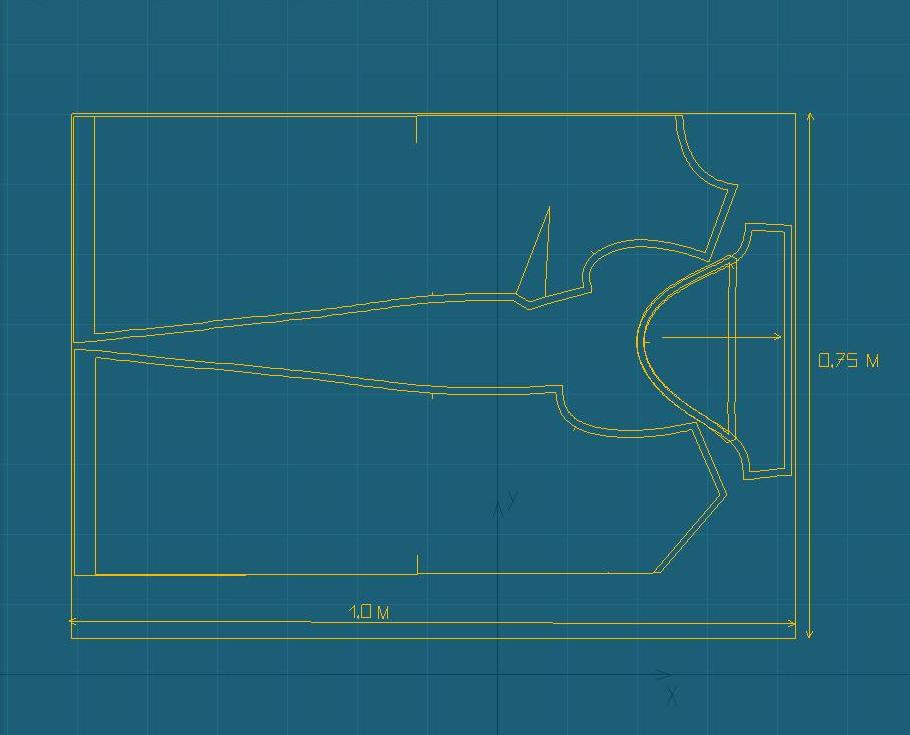 Припуски:на боковые и плечевые срезы – 15 мм;На горловину и пройме рукава – 10 мм;На нижний срез 20 мм;Рукав: на низ- 20 мм, на продольные срезы – 15 мм, по окату рукава 10 мм.Технологическая карта изготовления платьяОценка готового изделияВот что получилось: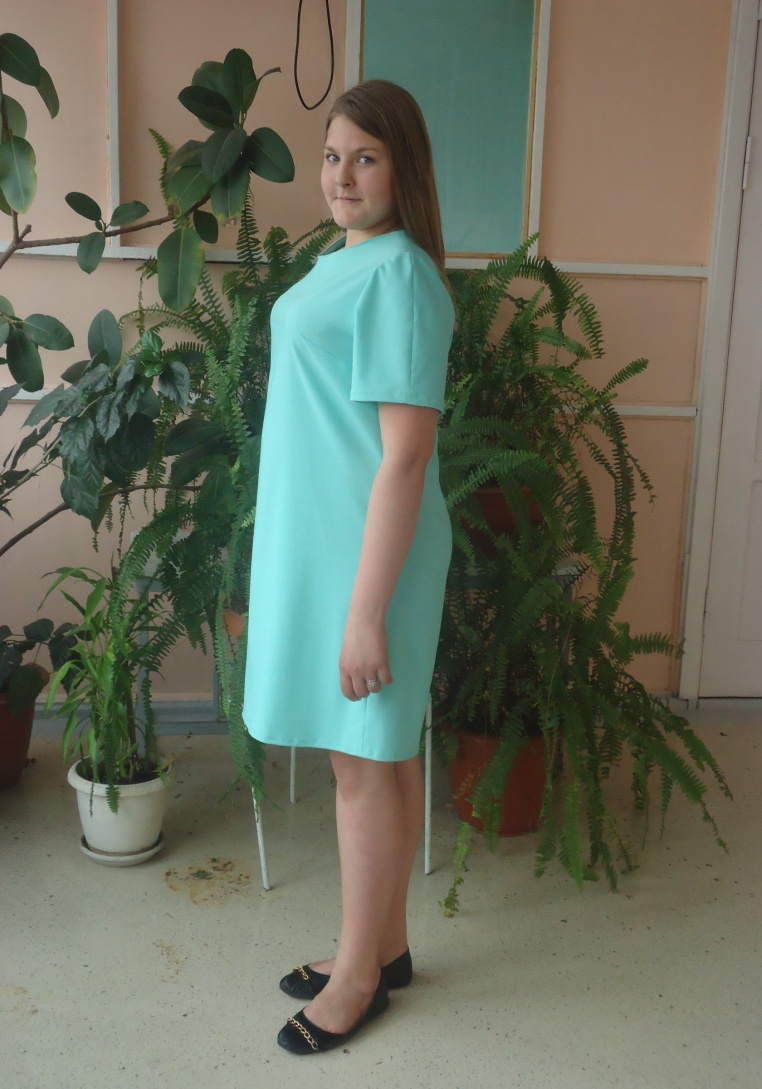 №Эскиз моделиОписание модели1.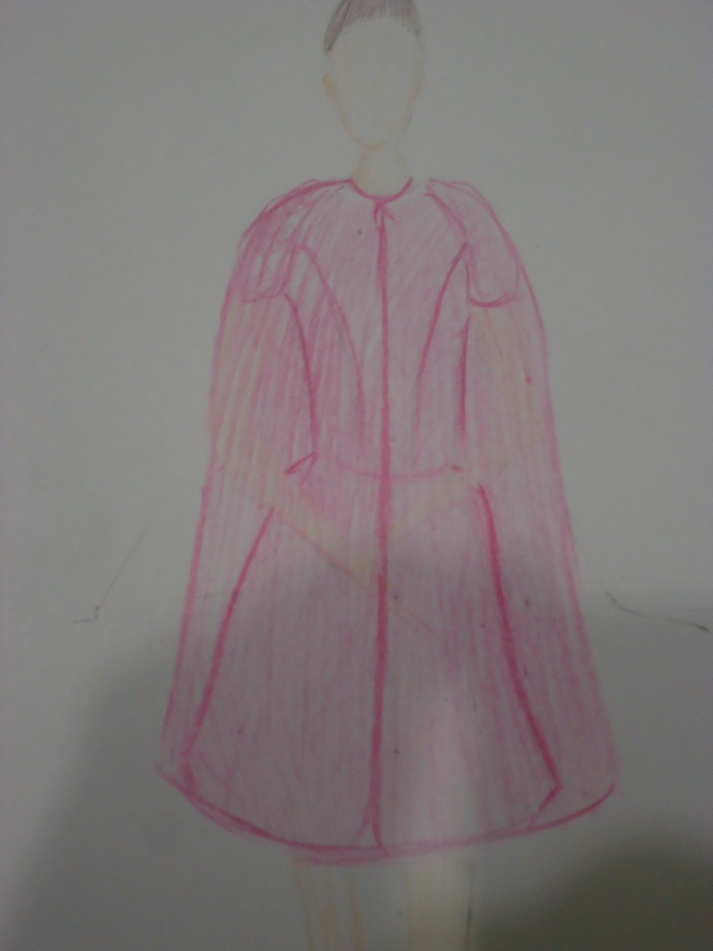 Отрезное по линии талии розовое платье с плащом-накидкой. Лиф украшают рельефные швы. Рукав «реглан» короткий. 2.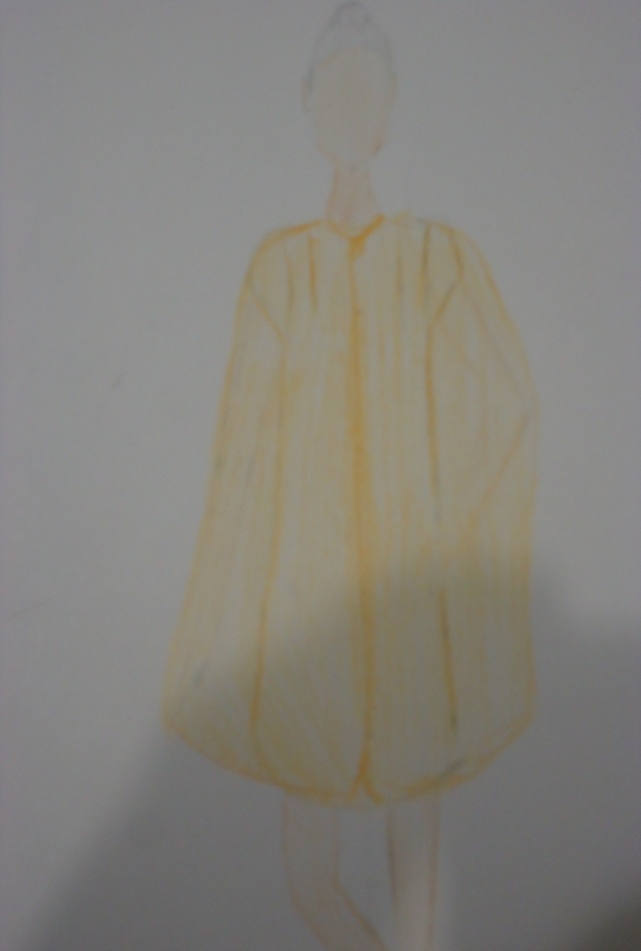 Прямое платье жёлтого цвета с плащом-накидкой. Рукав короткий прямой.3.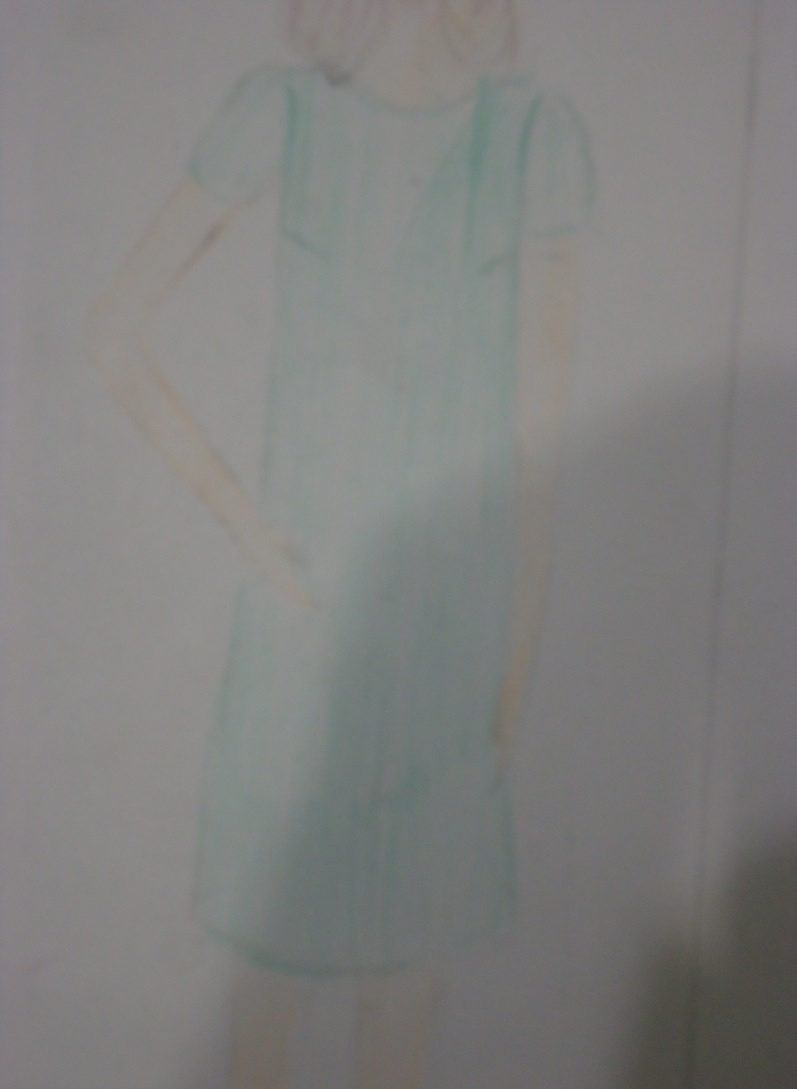  Платье свободного покроя с прямым коротким рукавом, с нагрудными вытачками. Проймы и горловина обработаны обтачками. Длина чуть выше колена.Название тканиОбразецСвойстваФланель 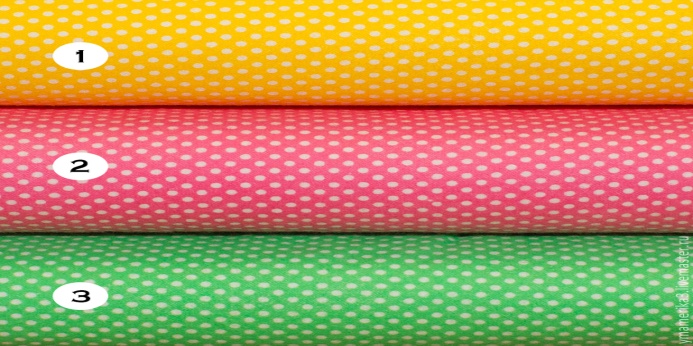 Гигроскопичность, прочность, сильная сминаемость, усадка,  мягкостьЛён 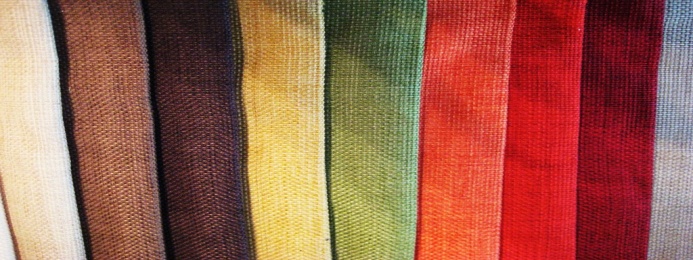 Гигроскопичность, прочность, сильная сминаемость, усадка, прохладная Габардин 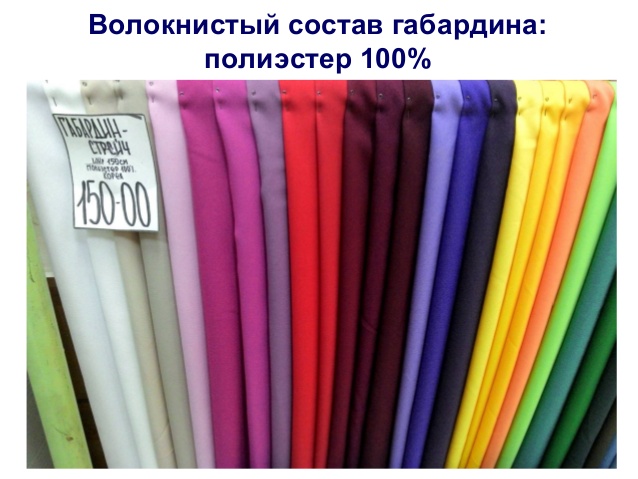 высокая механическая прочность, упругость, стойкость к действию химических веществ, малосминаемость, плохая усадка. –пониженная гигроскопичность, низкая воздухопроницаемость, высокая электризуемость при носкеТканиНитиМашинная иглаЛен, хлопок, пике.
Трикотаж, перкаль, саржа Шелковые №50,
хлопчатобумажные №50-80,
синтетические №50-60,
хлопок с полиэстером  (75) или  (90) Тик, твид, габардин.
Пальтовая, драпировочная, репс Шелковые №50,
хлопчатобумажные №40-50,
тонкие синтетические,
хлопок с полиэстером (90) или (110) Название шваУсловное обозначениеНазначениеСтачной вразутюжку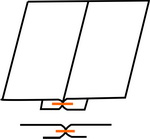 Соединение деталей одинаковых по размеруОбтачной 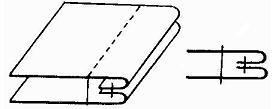 Соединение деталей с последующим выворачиваниемВподгибку с закрытым срезом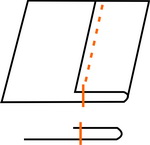 Обработка края изделияНазвание машиныИзображение Назначение Электромеханические швейные машины  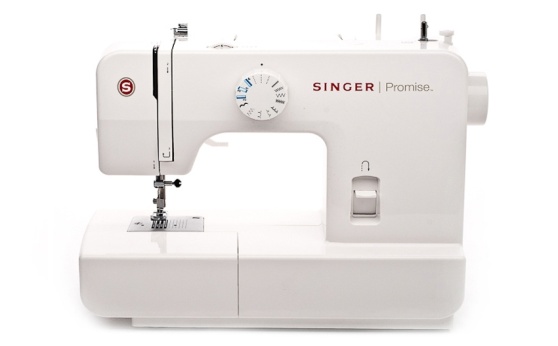 Для соединения деталей швейных изделийОверлок 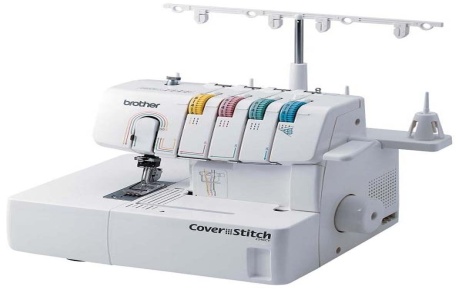 для обметки срезов самых разнообразных швейных изделий. Необходимые материалы и инструментыЕд. изм.Стоимость ед. изм.Количество Сумма в руб.Ткань габардинм130 руб.1м 40см182Нитки Кат.20 руб.480Флизелин м60 руб.30 см18Застёжка-молнияШт.25 руб.125Итого:305 руб.Название меркиобозначенияНазвание меркиобозначениеПолуобхват груди 2 Сг1 Высота плеча косая ВВПолуобхват бёдер Сг2 Длина изделия Ди Полуобхват бёдерСб Обхват плеча Оп Половина ширины грудиПШгДлина рукава Др Половина ширины спины ПШсШирина плечаШп Полуобхват шеиСшВысота грудиВг№Последовательность операцийИнструменты и оборудование1Обработать нагрудные вытачки, заутюжить припуски вытачек вниз Швейная машина, утюг, утюжильная доска2Стачать перед и части спинки по плечевым и боковым швам Швейная машина, утюг, утюжильная доска3Стачать части спинки по средним срезам до точки начала застёжки Швейная машина, утюг, утюжильная доска4Обработать застёжку тесьмой-молнией Швейная машина, утюг, утюжильная доска5Стачать продольные срезы рукавов. Швейная машина, утюг, утюжильная доска6Обработать нижний срез рукава швом «вподгибку с открытым срезом» Швейная машина, утюг, утюжильная доска7Вметать и втачать рукав в пройму, подрезать припуски швов. Швейная машина, утюг, утюжильная доска8Обработать нижний срез платья швом «вподгибку с открытым срезом» Швейная машина, утюг, утюжильная доска9Провести ВТО готового изделия утюг, утюжильная доска